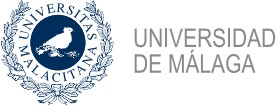 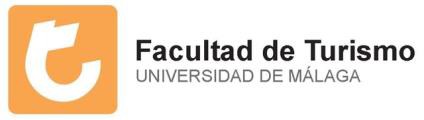 TABLA DE RECONOCIMIENTOS DE MOVILIDAD ESTUDIANTILNL BREDA10CURSO 2022/2023Asignaturas en Destino:Asignaturas en Destino:Asignaturas en Destino:Asignaturas en Destino:Reconocidas en el Grado en TurismoReconocidas en el Grado en TurismoReconocidas en el Grado en TurismoReconocidas en el Grado en TurismoReconocidas en el Grado en TurismoCódigo de la asignaturaAsignatura destinoSemestresCréditosCódigo de la asignaturaNombre de la asignaturaTipoSemestresCréditosDLM2Live Music and Dance EventsSM13050167Bolsa de OptativasOL (Optativa Libre)1er CUATRIMESTRE30